บันทึกข้อความ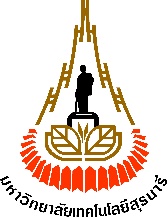 มหาวิทยาลัยเทคโนโลยีสุรนารีหน่วยงาน..................................โทรศัพท์............................... 	  โทรสาร.......................ที่      อว ................./.....................		วันที่ ...........................................เรื่อง  ขอความอนุเคราะห์อำนวยความสะดวก SUT Visitorเรียน  ผู้อำนวยการศูนย์กิจการนานาชาติด้วย ......อาจารย์ประจำสาขาวิชา........ สำนักวิชา..........หมายเลขโทรศัพท์ติดต่อ........ e-mail ………..ประสงค์จะรับ (นักศึกษาแลกเปลี่ยน/นักวิจัย/อื่นๆ) ชื่อ............. จาก....... (หน่วยงาน/มหาวิทยาลัยต้นสังกัด) 
จากประเทศ.............. เพื่อ........(เหตุผลการมาเยือน) ระยะเวลาตั้งแต่วันที่ (ว/ด/ป) ถึงวันที่. (ว/ด/ป). จึงใคร่ขอความอนุเคราะห์ ดังนี้จัดทำหนังสือนำเพื่อยื่นขอวีซ่า ณ .......(ระบุสถานทูต/สถานกงสุลไทย) ประเทศ..............จัดส่งหนังสือนำเพื่อยื่นขอวีซ่า พร้อมด้วยหนังสือเชิญตัวจริง ดังแนบ ไปยัง......(ชื่อ ที่อยู่ผู้รับ เมือง ประเทศ รหัสไปรษณีย์ และเบอร์โทรศัพท์)สำรองที่พักภายในมหาวิทยาลัยฯ โดยผู้เข้าพักรับผิดชอบค่าใช้จ่ายเองประสานงานให้ข้อมูลเรื่องการเดินทางมามหาวิทยาลัยฯ โดยรถเฉพาะกิจปฐมนิเทศข้อมูลทั่วไปเกี่ยวกับการใช้ชีวิตในมหาวิทยาลัยฯ ในวันที่......... เวลา........พร้อมนี้ได้แนบเอกสารที่เกี่ยวข้อง ดังรายการต่อไปนี้ หนังสือเชิญตัวจริง สำเนาหนังสือเดินทางของ Visitorจึงเรียนมาเพื่อโปรดพิจารณาให้ความอนุเคราะห์(ชื่อ.....................................................)ตำแหน่ง........................................รายละเอียดเพิ่มเติมบันทึกข้อความขอความอนุเคราะห์ฯ จะต้องส่งถึงศูนย์กิจการนานาชาติอย่างน้อย 30 วัน ก่อน Visitor เดินทางมาถึงเพื่อศูนย์ฯ 
จะดำเนินการในส่วนที่เกี่ยวข้องกับหนังสือนำขอวีซ่า หากต้องการการอำนวยความสะดวกเฉพาะ ข้อ 3.-5. กรุณาส่งบันทึกข้อความถึงศูนย์ฯ อย่างน้อย 7 วันผู้เชิญจะต้องแนบหนังสือเชิญตัวจริงส่งมาพร้อมกับบันทึกข้อความขอความอนุเคราะห์ฯ ในกรณีออกหนังสือนำขอวีซ่า (สถานทูต/สถานกงสุลไทยในต่างประเทศ จะรับพิจารณาเอกสารยื่นขอวีซ่าเป็นเอกสารฉบับจริง ทั้งนี้ ศูนย์ฯ จะส่ง Electronic file ให้กับผู้รับด้วย)ในส่วนของที่พักในมหาวิทยาลัยฯ ศูนย์กิจการนานาชาติ จะสำรองที่พักให้กับ Visitor ดังนี้นักศึกษาให้กับนักศึกษาแลกเปลี่ยนระดับปริญญาตรีหอพักนักศึกษาชาย S9  100 บาท/วันหอพักนักศึกษาหญิง S18 150 บาท/วัน3.2  นักศึกษาแลกเปลี่ยนระดับบัณฑิตศึกษา และนักวิจัยอื่นๆ- ห้องพักสุรสัมนาคาร 1  ราคา 800 บาท/วัน รวมอาหารเช้า- ห้องพักสุรสัมนาคาร 2 ราคา 4,300 บาท/เดือน ไม่รวมอาหารเช้า ค่าน้ำ ค่าไฟฟ้า*หากยกเลิกการจองที่พักและมีการเรียกเก็บค่าใช้จ่าย ผู้ขอความอนุเคราะห์จะเป็นผู้รับผิดชอบค่าใช้จ่ายดังกล่าวการเดินทางมามหาวิทยาลัยฯ โดยรถเฉพาะกิจ Visitor จะต้องเดินทางไปขึ้นรถที่ หน่วยประสานงาน กทม. ด้วยตนเอง ภายในเวลา 15.00 น. ในวันทำการ หรือ Visitor จะต้องรับผิดชอบการเดินทางด้วยตนเอง (อ่านเพิ่มเติม Travel to SUT)http://cia.sut.ac.th/wp-content/uploads/2019/10/Travel-to-SUT.pdfการจัดกิจกรรมปฐมนิเทศให้กับ Visitor ขอให้ผู้เชิญประสานนัดหมายเวลากับเจ้าหน้าที่ผู้รับผิดชอบก่อนทุกครั้ง (อ่านเพิ่มเติม SUT Welcome note)http://cia.sut.ac.th/wp-content/uploads/2018/12/WELCOMEforVISITORSasof2018.pdfศูนย์กิจการนานาชาติ มอบหมาย นางสาวหทัยกาญจน์ ทองเจริญ เป็นเจ้าหน้าที่ผู้รับผิดชอบ SUT Visitor ติดต่อ 044-224145